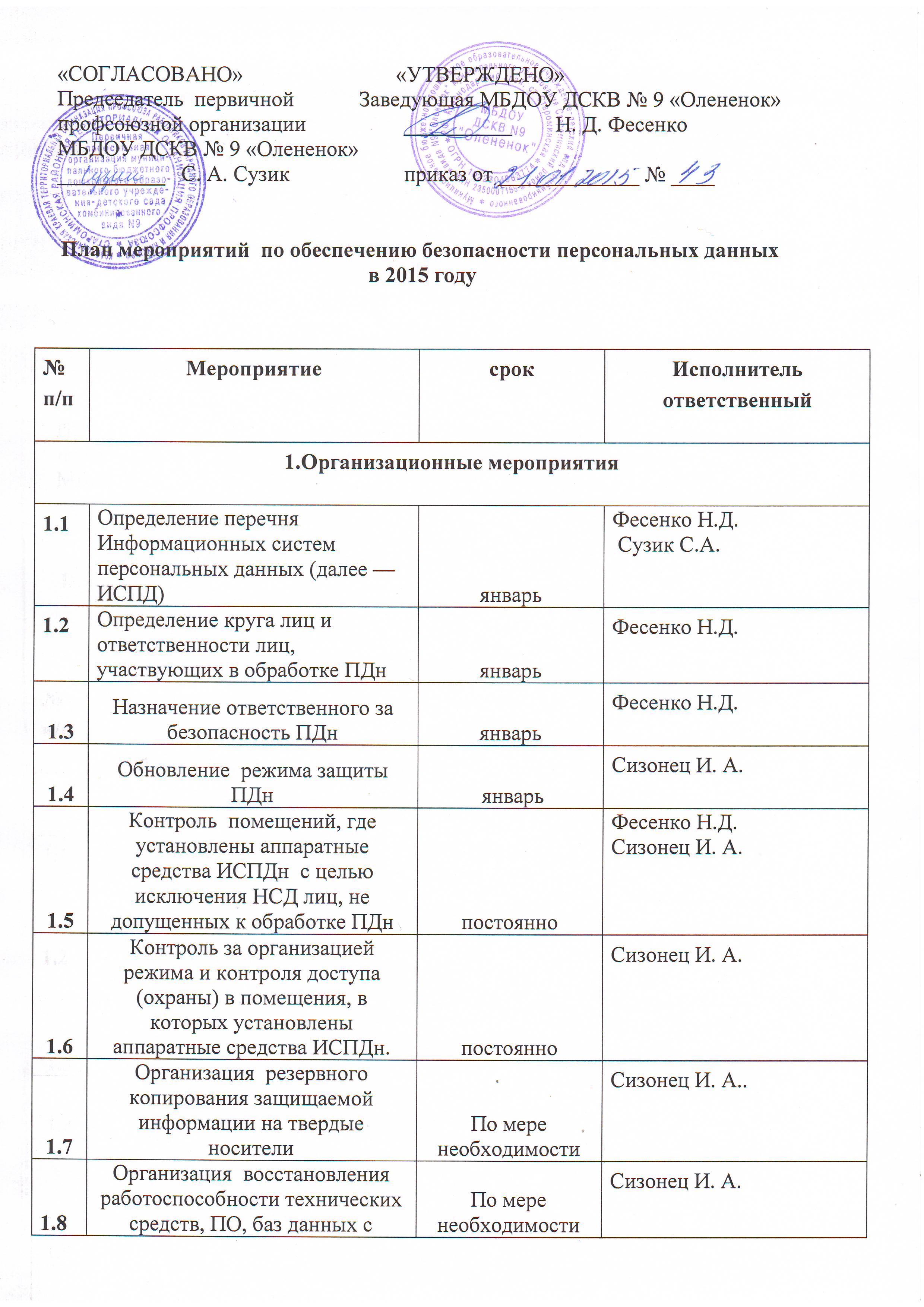 подсистем СЗПДнподсистем СЗПДн1.9Инструктаж  по порядку формирования, распределения и применения паролейИнструктаж  по порядку формирования, распределения и применения паролейянварьСизонец И. А.1.10Организация информирования и обучения сотрудников о порядке обработки ПДОрганизация информирования и обучения сотрудников о порядке обработки ПДянварьСузик С. А.1.11Информирование и обучение сотрудников о введенном режиме защиты ПДнИнформирование и обучение сотрудников о введенном режиме защиты ПДнянварьСизонец И. А.1.12Обновление должностных инструкций о порядке обработки ПДн и обеспечении введенного режима защитыОбновление должностных инструкций о порядке обработки ПДн и обеспечении введенного режима защитыянварьФесенко Н.Д.1.13Обновление инструкций о порядке работы при подключении к сетям общего пользования и (или) международного обменаОбновление инструкций о порядке работы при подключении к сетям общего пользования и (или) международного обменаянварьФесенко Н.Д.Физические мероприятияФизические мероприятияФизические мероприятияФизические мероприятияФизические мероприятия2.1.Проверка  постов охраны для пропуска в контролируемую зонуПроверка  постов охраны для пропуска в контролируемую зонупостоянноКорж Е. Д.2.2Проверка системы видеонаблюденияПроверка системы видеонаблюденияпостоянноСизонец И. А.2.3Проверка  замков на дверях в помещениях с аппаратными средствами ИСПДнПроверка  замков на дверях в помещениях с аппаратными средствами ИСПДнпостоянноСизонец И. А.2.4Проверка системы пожаротушения в помещениях, где расположены элементы ИСПДнПроверка системы пожаротушения в помещениях, где расположены элементы ИСПДнежеквартальноСизонец И. А.2.5Установка систем кондиционирования в помещениях, где расположены аппаратные средства ИСПДнУстановка систем кондиционирования в помещениях, где расположены аппаратные средства ИСПДнВ течение годаСизонец И. А.2.6Установка систем бесперебойного питания на ключевые элементы ИСПДнУстановка систем бесперебойного питания на ключевые элементы ИСПДнВ течение годаСизонец И. А.Технические (аппаратные и программные) мероприятияТехнические (аппаратные и программные) мероприятияТехнические (аппаратные и программные) мероприятияТехнические (аппаратные и программные) мероприятияТехнические (аппаратные и программные) мероприятия3.1Внедрение антивирусной защиты (Касперский)Внедрение антивирусной защиты (Касперский)По мере необходимости Сизонец И. А.3.2Настройка встроенных в ОС средств защитыНастройка встроенных в ОС средств защитысентябрьСизонец И. А.Контрольные мероприятияКонтрольные мероприятияКонтрольные мероприятияКонтрольные мероприятияКонтрольные мероприятия4.14.1Проверка  журнала внутренних проверок и поддержание его в актуальном состоянииЕжемесячноФесенко Н. Д.4.24.2Контроль над соблюдением режима обработки ПДнЕженедельноФесенко Н. Д.4.34.3Контроль над соблюдением режима защитыЕжедневноФесенко Н. Д.4.44.4Контроль над выполнением антивирусной защитыЕженедельноФесенко Н.Д.4.54.5Контроль над соблюдением режима защиты при подключении к сетям общего пользования и (или) международного обменаЕженедельноФесенко Н.Д.4.64.6Проведение внутренних проверок на предмет выявления изменений в режиме обработки и защиты ПДнсентябрьФесенко Н.Д.4.74.7Контроль за обновлениями программного обеспечения и единообразия применяемого ПО на всех элементах ИСПДнЕженедельноФесенко Н.Д.4.84.8Контроль за обеспечением резервного копированияЕжемесячноФесенко Н.Д.4.94.9Организация анализа и пересмотра имеющихся угроз безопасности ПДн, а так же предсказание появления новых, еще неизвестных, угрозсентябрьФесенко Н.Д.